ESTRUCTURA ORGÁNICA QUE EXISTE EN LA ENTIDAD A LA FECHA DE ACUERDO AL DECRETO EXTRAORDINARIO 339  DEL 31 DE DICIEMBRE DE 2002 EMITIDO POR LA ALCALDÍA MUNICIPAL   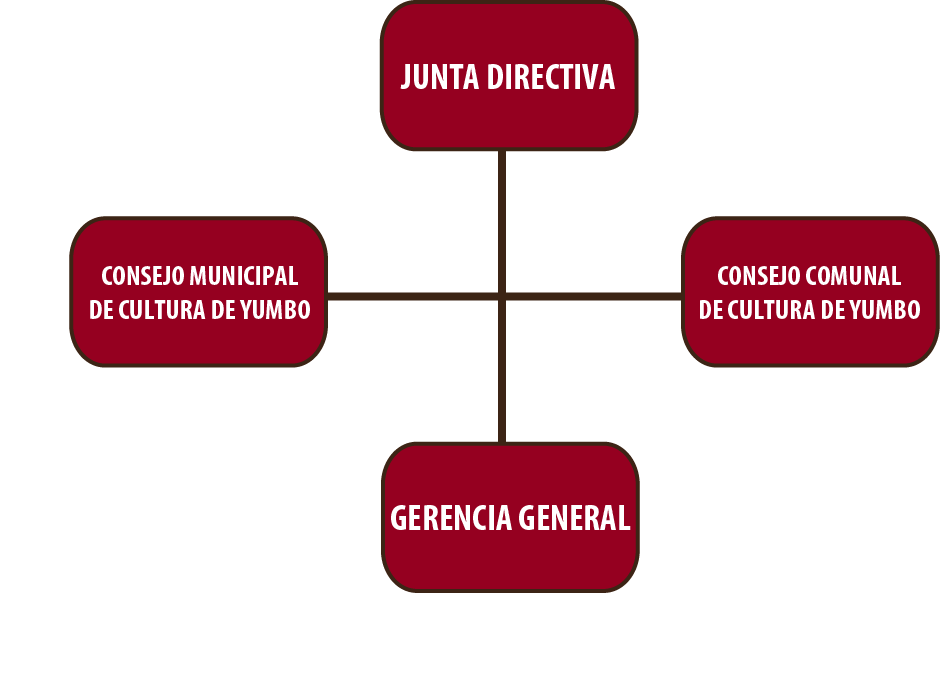 